Graduate Assistant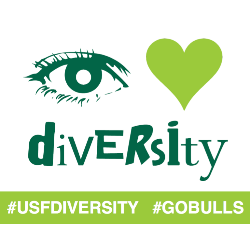 Office of Multicultural Affairs / USF-Tampa CampusTitle:  Graduate Assistant for Diversity InitiativesTime Period: 2021-2023Duties & Responsibilities:Assist in the execution of global and cultural initiativesPlan and organize the International Buddy Program (iBuddy), including the management of iBuddy Board, the matching process, programs, recruitment and retention strategies, and assessmentFacilitate cultural and educational programs, aid in management of diversity education requestsAid in the development of curriculum and recruitment for the diversity peer education program Serve as support staff to departmental programs, trainings and initiativesAssist with the research and benchmarking of cultural and educational development Support team projects and initiatives (ISLC Committee member)Supervise undergraduate intern(s) and/or student committee members, when applicable   Attend weekly staff meetings and student organization events Coordinate other programs and duties as determined  Expected learning outcomes of the GA position: GA will gain experience in advising international student populations and programs and promoting an inclusive campus environment.GA will gain knowledge of local, national and global cultural trends.GA will gain cross-cultural competency and communication skills.GA will gain advising, facilitation and training skills.GA will gain extensive program and event planning skills for diverse communities. GA will gain experience in navigating and working with diverse communities.GA will gain supervision and advising experience for student leaders.GA will gain experience in advising student leaders and multiple student organizations.GA will gain experience in supporting LGBTQ+ students and promoting an inclusive campus environment. GA will gain experience in supporting undocumented students and promoting an inclusive campus environment. GA will gain knowledge on assessment of learning for programs and workshops.GA will gain experience collaborating with other departments on campus.GA will gain verbal and written communication skills.GA will gain an understanding of the student affairs profession.GA will gain experience in working with a team of professional staff, fellow GA’s and student workers in a fast-paced environment.GA will gain experience working with committees and teams.